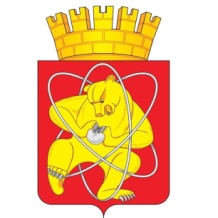 Городской округ «Закрытое административно – территориальное образование Железногорск Красноярского края»АДМИНИСТРАЦИЯ ЗАТО г. ЖЕЛЕЗНОГОРСКПОСТАНОВЛЕНИЕ07.06.2024                                                                                                                              № 1006г. ЖелезногорскО включении в перечень управляющих организаций для управления многоквартирным домом, в отношении которого собственниками помещений в многоквартирном доме не выбран способ управления таким домом или выбранный способ управления не реализован, не определена управляющая организацияВ соответствии с частью 17 статьи 161 Жилищного кодекса Российской Федерации, постановлением Правительства Российской Федерации от 21.12.2018 № 1616 «Об утверждении Правил определения управляющей организации для управления многоквартирным домом, в отношении которого собственниками помещений в многоквартирном доме не выбран способ управления таким домом или выбранный способ управления не реализован, не определена управляющая организация, и о внесении изменений в некоторые акты Правительства Российской Федерации», постановлением Администрации ЗАТО г. Железногорск от 22.06.2022 № 1227 «Об утверждении Порядка формирования и ведения перечня управляющих организаций для управления многоквартирным домом, в отношении которого собственниками помещений в многоквартирном доме не выбран способ управления таким домом или выбранный способ управления не реализован, не определена управляющая организация», на основании заявки на участие в конкурсе по отбору управляющей организации для управления многоквартирным домом от 03.05.2024, руководствуясь Уставом ЗАТО Железногорск, ПОСТАНОВЛЯЮ:1. Включить в перечень управляющих организаций для управления многоквартирным домом, в отношении которого собственниками помещений в многоквартирном доме не выбран способ управления таким домом или выбранный способ управления не реализован, не определена управляющая организация общество с ограниченной ответственностью «Управляющая компания «Городская Топовая Компания» (ООО «УК «ГОРТОПКОМ»).2. Отделу управления проектами и документационного, организационного обеспечения деятельности Администрации ЗАТО                         г. Железногорск (В.Г. Винокурова) довести настоящее постановление до сведения населения через газету «Город и горожане».3. Отделу общественных связей Администрации ЗАТО                                  г. Железногорск (И.С. Архипова) разместить настоящее постановление на официальном сайте Администрации ЗАТО г. Железногорск в информационно-телекоммуникационной сети «Интернет».4. Контроль над исполнением настоящего постановления возложить на первого заместителя Главы ЗАТО г. Железногорск по жилищно-коммунальному хозяйству Р.И. Вычужанина.5. Настоящее постановление вступает в силу после его официального опубликования.Исполняющий обязанностиГлавы  ЗАТО г. Железногорск                                               Р.И. Вычужанин